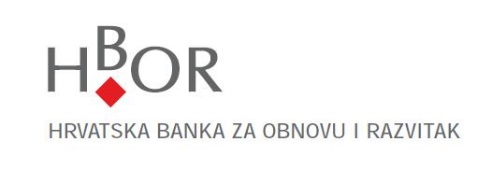 Dopuna zahtjeva za kredit – regionalne potporeObrazac je potrebno ispuniti temeljem Zakona o državnim potporama (NN 72/13, 141/13) te Pravilnika o dostavi prijedloga državnih potpora i podataka o državnim potporama (NN 99/13), za potrebe analize učinkovitosti dodijeljenih državnih potpora i potpora male vrijednosti koje davatelji potpora sukladno Zakonu dostavljaju Ministarstvu financija.Potvrđujemo da su podaci navedeni u ovom obrascu Dopune zahtjeva za kredit točni i potpuni.Svi potpisnici ove isprave, pravne i/ili fizičke osobe (građani i/ili osobe ovlaštene za zastupanje pravnih osoba, državnih tijela, tijela s javnim ovlastima i drugih tijela) izjavljuju da HBOR-u dobrovoljno daju na raspolaganje svoje podatke navedene u ovoj ispravi kao i u pratećoj dokumentaciji uključujući i sve njihove podatke i osobne podatke koji su HBOR-u dostupni sukladno važećim propisima, te su suglasni da HBOR može navedene podatke i osobne podatke prikupljati, obrađivati i njima se koristiti u svrhu pružanja bankovnih i drugih financijskih usluga na koje je HBOR ovlašten.Svi potpisnici ove isprave daju izričitu suglasnost da je HBOR ovlašten sve njihove podatke i osobne podatke koje ima, prenositi dalje nadležnim institucijama za praćenje dodijeljenih državnih potpora sukladno Zakonu o državnim potporama (NN 72/13, 141/13) te Pravilniku o dostavi prijedloga državnih potpora i podataka o državnim potporama (NN 99/13),  (kao npr.  Agenciji za zaštitu tržišnog natjecanja, Ministarstvu financija i sl.).Naziv poslovnog subjekta:1.1.Regionalne potporeOdgovoriOdgovori1.1.1.Novoosnovani mali poduzetnik1.1.2.a) Broj novozaposlenih (brojčani upis)1.1.2.b) Broj novozaposlenih na neodređeno (brojčani upis)1.1.2.c) Broj novozaposlenih na određeno (brojčani upis)1.1.2.d) Struktura novozaposlenih po stručnoj spremi (brojčani upis)Stručna spremaBroj novozaposlenih1.1.2.d) Struktura novozaposlenih po stručnoj spremi (brojčani upis)NK, PK, NSS, KV1.1.2.d) Struktura novozaposlenih po stručnoj spremi (brojčani upis)SSS, VK1.1.2.d) Struktura novozaposlenih po stručnoj spremi (brojčani upis)VŠS/BACC1.1.2.d) Struktura novozaposlenih po stručnoj spremi (brojčani upis)VSS/MAG, MAG/MAG SCI, DR1.1.2.d) Struktura novozaposlenih po stručnoj spremi (brojčani upis)Ukupno1.1.3.Broj novostvorenih neizravnih radnih mjesta (ne kod samog korisnika regionalne potpore, već u lokalnoj mreži (pod)dobavljača i ostalih poslovnih suradnika) (brojčani upis)                                                                                                                                                                                             1.1.4.a) Ukupan broj osoba u programima stručnog usavršavanja koje organizira korisnik regionalne potpore(brojčani upis)1.1.4.b) Ukupan broj osoba koje su uspješno završile stručno usavršavanje (prema dodijeljenim certifikatima ili sličnim pokazateljima)        (brojčani upis)                                                                                                                                                                                          1.1.5.a) Da li će u području za koje se dodjeljuje regionalna potpora biti osnovane nove poslovne djelatnosti?1.1.5.b)  U kojem opsegu?1.1.6.a) Da li će u području za koje se dodjeljuje regionalna potpora biti proširene već postojeće poslovne djelatnosti?1.1.6.b) U kojem opsegu?1.1.6.c) Pružiti jasan prikaz stanja s usporedbom stanja prije i poslije dodjele regionalne potpore1.1.7.a) Da li će područje za koje se dodjeljuje regionalna potpora doživjeti širenje raznolikosti proizvodnje poslovne djelatnosti u smislu novih, dodatnih proizvoda? 1.1.7.b) Navesti i opisati nove proizvode ili druge oblike proširenja raznolikosti proizvodnje1.1.8.a) Da li će područje za koje se dodjeljuje regionalna potpora doživjeti temeljnu promjenu sveukupnog proizvodnog procesa postojeće poslovne djelatnosti? 1.1.8.b) Pružiti opis promjene1.1.9.a) Da li će kao posljedica dodijeljene regionalne potpore u potpomognutom području doći do koncentracije gospodarskih aktivnosti? 1.1.9.b) Ako je odgovor Da, navesti  broj poduzetnika koji u njoj sudjeluju (brojčani upis)1.1.9.c) Pružiti opis1.1.10.a) Da li će kao posljedica dodijeljene regionalne potpore u potpomognutom području doći do transfera tehnologije?1.1.10.b) U kojem opsegu?(pružiti opis)1.1.10.c) Koje vrste?(pružiti opis)1.1.11.a) Da li će kao posljedica dodijeljene regionalne potpore u potpomognutom području doći do stvaranja nove tehnologije? 1.1.11.b) Koje vrste?  (pružiti opis)1.1.11.c) U kojem opsegu?(pružiti opis)1.1.12.a) Da li se mogu očekivati buduća ulaganja?                                                                                                                                                                1.1.12.b) Koje vrste?1.1.12.c) U kojem opsegu?1.1.12.d) Kojeg trajanja?1.1.12.e) Navesti na čemu se temelje pružena predviđanja1.1.13.Navesti ostale kriterije za ocjenu učinkovitosti dodijeljenih državnih potpora/potpora male vrijednosti prema ciljevima koji ovdje nisu izričito spomenuti, te pružiti opis njihovog ispunjenjaMjesto i datumIme i prezime ovlaštene osobe i potpis